VLÁDA SLOVENSKEJ REPUBLIKY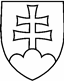 NÁVRHUZNESENIA VLÁDY SLOVENSKEJ REPUBLIKYč. ...z ...k návrhu Akčného plánu inteligentného priemyslu SRVládaA. schvaľujeA.1. 	Akčný plán inteligentného priemyslu SR;B. ukladáministrovi hospodárstvaministerke školstva, vedy, výskumu a športuministrovi práce, sociálnych vecí a rodinypodpredsedovi vlády pre investície a informatizáciupredsedovi Úradu pre normalizáciu, metrológiu a skúšobníctvo riaditeľovi Národného bezpečnostného úradupredsedovi Úradu priemyselného vlastníctva  B.1. 	plniť opatrenia stanovené v Akčnom pláne inteligentného priemyslu SR   do 31. decembra 2020,ministerke školstva, vedy, výskumu a športuministrovi práce, sociálnych vecí a rodinypodpredsedovi vlády pre investície a informatizáciupredsedovi Úradu pre normalizáciu, metrológiu a skúšobníctvo riaditeľovi Národného bezpečnostného úradupredsedovi Úradu priemyselného vlastníctva  B.2. 	predložiť ministrovi hospodárstva informáciu o plnení opatrení stanovených v Akčnom plánu inteligentného priemyslukaždoročne do 31. marca, predsedovi Úradu pre normalizáciu, metrológiu a skúšobníctvoB.3. 	predložiť návrh Stratégie rozvoja metrológie Slovenskej republiky na rokovanie vlády Slovenskej republikydo 30. apríla 2019.Vykonajú:	podpredseda vlády pre investície a informatizáciu		minister hospodárstva ministerka školstva, vedy, výskumu a športuminister práce, sociálnych vecí a rodinypredseda Úradu pre normalizáciu, metrológiu a skúšobníctvo riaditeľ Národného bezpečnostného úradupredseda Úradu priemyselného vlastníctva  Číslo materiálu:Predkladateľ: minister hospodárstva 